Unit 15 Spelling WordsLong i soundList Words:my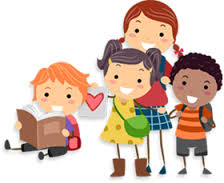 trymilecryfrynicebyskyfinedryChallenge Words:mimenylonpryspiceislandwhySentences to Learn:The sky looked fine and dry.Why did the mime make you cry?